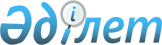 Об утверждении стандарта оказания государственной услуги "Регистрация и учет безработных граждан" государственным учреждением "Отдел занятости и социальных программ района Шал акына"
					
			Утративший силу
			
			
		
					Постановление акимата района Шал акына Северо-Казахстанской области от 29 мая 2008 года N 99. Зарегистрировано управлением юстиции района Шал акына Северо-Казахстанской области 11 июня 2008 года N 13-14-59. Утратило силу постановлением акимата района Шал акына от 12 октября 2009 года N 215      Сноска. Утратило силу постановлением акимата района Шал акына от 12.10.2009 N 215

      В соответствии со статьями 1, 9-1, 15-1 Закона Республики Казахстан от 27 ноября 2000 года № 107 «Об административных процедурах», постановлениями Правительства Республики Казахстан от 30 июня 2007 года № 558 «Об утверждении Типового стандарта оказания государственной услуги», от 30 июня 2007 года № 561 «Об утверждении реестра государственных услуг, оказываемых физическим и юридическим лицам», акимат района ПОСТАНОВЛЯЕТ:



      1. Утвердить прилагаемый стандарт оказания государственной услуги «Регистрация и постановка на учет безработных граждан» государственным учреждением «Отдел занятости и социальных программ района Шал акына».



      2. Настоящее постановление вводится в действие со дня его официального опубликования.      Аким района                                А. Амрин

Утвержден

постановлением акимата района

от 29 мая 2008 года № 99 Стандарт оказания государственной услуги

«Регистрация и постановка на учет безработных граждан» 

1. Общие положения      1. Данный стандарт определяет порядок оказания государственной услуги по регистрации и постановке на учет безработных граждан (далее – государственная услуга).

      2. Форма оказываемой государственной услуги: частично автоматизированная.

      3. Государственная услуга оказывается на основании пункта 6 статьи 15 «Регистрация безработных» Закона Республики Казахстан от 23 января 2001 года № 149 «О занятости населения» «Уполномоченный орган не позднее десяти календарных дней со дня предъявления документов, указанных в пунктах 2, 3, 4 и 5 настоящей статьи, регистрирует обратившихся лиц в качестве безработных по месту их жительства путем занесения сведений в карточку персонального учета (компьютерная база данных), форма которой утверждается центральным исполнительным органом».

      4. Государственная услуга оказывается государственным учреждением «Отдел занятости и социальных программ района Шал акына» (далее – ГУ «ОЗиСП»).

      5. Формой завершения государственной услуги является уведомление.

      6. Государственная услуга оказывается гражданам Республики Казахстан, иностранцам и лицам без гражданства, имеющим вид на жительство иностранца в Республике Казахстан и удостоверение лица без гражданства с отметкой о регистрации в органах внутренних дел, оралманам, имеющим удостоверение оралмана, выданное территориальными органами уполномоченного органа по вопросам миграции населения.

      7. Сроки оказания государственной услуги: не позднее десяти календарных дней со дня предьявления документов.

      8. Государственная услуга оказывается бесплатно.

      9. Полная информация о порядке оказания государственной услуги и необходимых документах, а также образцы их заполнения располагаются на стенде в здании ГУ «ОЗиСП», находящегося по адресу: Северо-Казахстанская область, район Шал акына, город Сергеевка, улица Ибраева, 50.

      10. Государственная услуга предоставляется с понедельника по пятницу. Прием осуществляется в порядке очереди, без предварительной записи и ускоренного обслуживания в течении всего рабочего дня (с 9.00 до 18.00 часов перерыв с 13.00 до 14.00 часов).

      11. Помещение ГУ «ОЗиСП», располагается как правило, на первом этаже здания, имеет зал ожидания, места для заполнения документов, оснащено стендами с перечнем необходимых документов и образцами их заполнения. 

2. Порядок оказания государственной услуги      12. Перечень необходимых документов для получения государственной услуги:

      1) удостоверение личности;

      2) документ, подтверждающий трудовую деятельность;

      3) сведения о полученных доходах (носят заявительный характер);

      4) иностранцы и лица без гражданства предоставляют вид на жительство иностранца в Республике Казахстан и удостоверение лица без гражданства с отметкой о регистрации в органах внутренних дел;

      5) оралманы предоставляют удостоверение оралмана, выданное территориальными органами уполномоченного органа по вопросам миграции населения;

      6) карточка персонального учета (компьютерная база данных). ГУ «ОЗиСП», график работы и приема: пять дней в неделю с 9.00 до 18.00 часов перерыв с 13.00 до 14.00 часов, адрес: Северо-Казахстанская область, район Шал акына, город Сергеевка, улица Ибраева, 50, телефон 8-715-34-2-18-31.

      13. Все необходимые бланки заявлений находятся у специалиста приемной ГУ «ОЗиСП».

      14. Документы, перечисленные в пункте 12, предъявляются в структурное подразделение занятости в ГУ «ОЗиСП», адрес: Северо-Казахстанская область, район Шал акына, город Сергеевка, улица Ибраева, 50.

      15. Заявителю, сдавшему документы выдается отрывной талон, с указанием даты принятия и срока исполнения.

      16. Способ оказания услуги – личное посещение.

      17. Основанием для приостановления оказания государственной услуги является отсутствие документов, необходимых для регистрации в качестве безработного, отнесения к категории занятых в соответствии со статьей 2 Закона Республики Казахстан от 23 января 2001 года № 149 «О занятости населения» 

3. Принципы работы      18. Принципы работы, которыми руководствуется государственный орган по отношению к потребителю услуг:

      1) получение полной и подробной информации о порядке регистрации и постановки на учет в качестве безработного;

      2) обеспечение сохранности, защиты и конфиденциальности информации о содержании документов потребителя, обеспечение сохранности документов, которые потребитель не получил в установленные сроки;

      3) вежливость, ответственность и профессионализм специалистов 

4. Результаты работы      19. Результаты оказания государственной услуги потребителям измеряются показателями качества и доступности.

      20. Целевые значения показателей качества и доступности государственной услуги, по которым оценивается работа ГУ «ОЗиСП» ежегодно утверждаются специально созданными рабочими группами. 

5. Порядок обжалования      21. Порядок обжалования действия (бездействия) уполномоченных должностных лиц можно получить: ГУ «ОЗиСП», адрес: Северо-Казахстанская область, район Шал акына, город Сергеевка, улица Ибраева, 50, телефон: 8-715–34-2-16-91, адрес электронной почты:ro-shal@mail.online.kz.

      Начальник отдела занятости и социальных программ.

      22. Жалоба подается:

      начальнику ГУ «ОЗиСП», адрес: Северо-Казахстанская область, район Шал акына, город Сергеевка, улица Ибраева, 50, телефон: 8-715–34-2-16-91, адрес электронной почты: ro-shal@mail.online.kz;

      начальнику департамента координации занятости и социальных программ Северо-Казахстанской области, адрес: Северо-Казахстанская область, город Петропавловск, улица Абая, 64, телефон 8-715-46-56-48, кабинет № 213, адрес электронной почты: obl_dep@mail.online.kz;

      суд.

      23. Документ, подтверждающий принятие жалобы и предусматривающий срок и место получения ответа на поданную жалобу: талон о принятии обращения, журнал регистрации обращений граждан. Место получения ответа на жалобу - ГУ «ОЗиСП», адрес: Северо-Казахстанская область, район Шал акына, город Сергеевка, улица Ибраева, 50, телефон: 8-715–34-2-16-91, адрес электронной почты:ro-shal@mail.online.kz. 

6. Контактная информация      24. Начальник ГУ «ОЗиСП», адрес: Северо-Казахстанская область, район Шал акына, город Сергеевка, улица Ибраева, 50, телефон: 8-715–34-2-16-91, адрес электронной почты: ro-shal@mail.online.kz.

       Заместитель начальника ГУ «ОЗиСП», адрес: Северо-Казахстанская область, район Шал акына, город Сергеевка, улица Ибраева, 50, телефон: 8-715-34-2-15-37, адрес электронной почты:ro-shal@mail.online.kz.

      Начальник департамента координации занятости и социальных программ Северо-Казахстанской области, адрес: Северо-Казахстанская область, город Петропавловск, улица Абая, 64, телефон 8-715-46-56-48, кабинет № 213, адрес электронной почты: obl_dep@mail.online.kz.

      25. Информация для потребителя о дополнительных услугах:

      информирование обращающихся граждан и безработных о возможности получения работы;

      направление безработных с их согласия на общественные работы;

      направление безработных на профессиональное обучение;

      выдача безработному справки, что он зарегистрирован как безработный.

Приложение

к стандарту оказания государственной услуги

«Регистрация и постановка на учет

безработных граждан» Таблица. Значения показателей качества и доступности
					© 2012. РГП на ПХВ «Институт законодательства и правовой информации Республики Казахстан» Министерства юстиции Республики Казахстан
				Показатели

качества и

доступностиНормативное

значение

показателяЦелевое

значение

показателя

в последующем

годуТекущее

значение

показателя

в отчетном

году12341. Своевременность1. Своевременность1. Своевременность1. Своевременность1.1. % (доля) случаев предоставления услуги в установленный срок с момента сдачи документа1.2. % (доля) потребителей, ожидавших получения услуги в очереди не более 40 минут2. Качество2. Качество2. Качество2. Качество2.1. % (доля) потребителей, удовлетворенных качеством процесса предоставления услуги2.2. % (доля) случаев правильно оформленных документов должностным лицом (произведенных начислений, расчетов и т.п.)3. Доступность3. Доступность3. Доступность3. Доступность3.1. % (доля) потребителей, удовлетворенных качеством и информацией о порядке предоставления услуги3.2. % (доля) случаев правильно заполненных потребителем документов и сданных с первого раза3.3. % (доля) услуг информации, о которых доступно через Интернет4. Процесс обжалования4. Процесс обжалования4. Процесс обжалования4. Процесс обжалования4.1. % (доля) обоснованных жалоб общему количеству обслуженных потребителей по данному виду услуг4.2. % (доля) обоснованных жалоб, рассмотренных и удовлетворенных в установленный срок4.3. % (доля) потребителей, удовлетворенных существующим порядком обжалования4.4. % (доля) потребителей, удовлетворенных сроками обжалования5. Вежливость5. Вежливость5. Вежливость5. Вежливость5.1. % (доля) потребителей, удовлетворенных вежливостью персонала